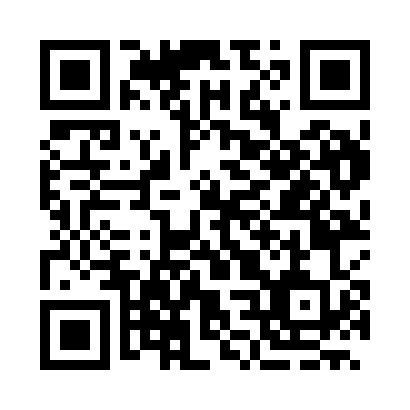 Prayer times for Blgarene, BulgariaWed 1 May 2024 - Fri 31 May 2024High Latitude Method: Angle Based RulePrayer Calculation Method: Muslim World LeagueAsar Calculation Method: HanafiPrayer times provided by https://www.salahtimes.comDateDayFajrSunriseDhuhrAsrMaghribIsha1Wed4:236:141:186:168:2210:072Thu4:216:131:186:178:2410:083Fri4:196:121:186:178:2510:104Sat4:176:101:186:188:2610:125Sun4:156:091:186:198:2710:146Mon4:136:081:186:198:2810:157Tue4:116:061:176:208:2910:178Wed4:096:051:176:218:3010:199Thu4:076:041:176:218:3110:2010Fri4:066:031:176:228:3210:2211Sat4:046:021:176:238:3410:2412Sun4:026:001:176:238:3510:2513Mon4:005:591:176:248:3610:2714Tue3:585:581:176:258:3710:2915Wed3:575:571:176:258:3810:3116Thu3:555:561:176:268:3910:3217Fri3:535:551:176:268:4010:3418Sat3:515:541:176:278:4110:3619Sun3:505:531:176:288:4210:3720Mon3:485:521:186:288:4310:3921Tue3:475:521:186:298:4410:4022Wed3:455:511:186:298:4510:4223Thu3:445:501:186:308:4610:4424Fri3:425:491:186:308:4710:4525Sat3:415:481:186:318:4810:4726Sun3:395:481:186:328:4910:4827Mon3:385:471:186:328:5010:5028Tue3:375:461:186:338:5010:5129Wed3:355:461:186:338:5110:5230Thu3:345:451:196:348:5210:5431Fri3:335:451:196:348:5310:55